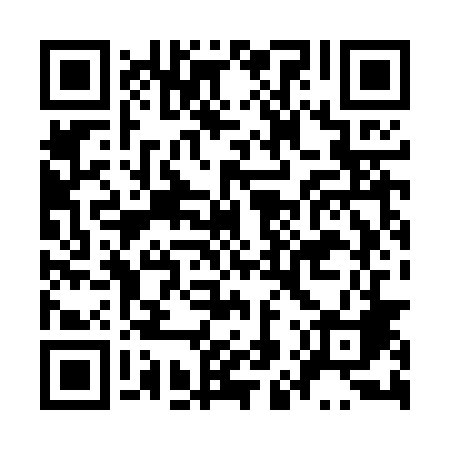 Ramadan times for Gasocin, PolandMon 11 Mar 2024 - Wed 10 Apr 2024High Latitude Method: Angle Based RulePrayer Calculation Method: Muslim World LeagueAsar Calculation Method: HanafiPrayer times provided by https://www.salahtimes.comDateDayFajrSuhurSunriseDhuhrAsrIftarMaghribIsha11Mon4:054:056:0011:473:385:355:357:2312Tue4:034:035:5811:473:395:375:377:2513Wed4:004:005:5511:463:415:395:397:2714Thu3:583:585:5311:463:425:405:407:2915Fri3:553:555:5111:463:445:425:427:3116Sat3:523:525:4811:463:455:445:447:3317Sun3:503:505:4611:453:475:465:467:3518Mon3:473:475:4411:453:485:485:487:3719Tue3:443:445:4111:453:505:495:497:3920Wed3:423:425:3911:443:515:515:517:4121Thu3:393:395:3711:443:535:535:537:4322Fri3:363:365:3411:443:545:555:557:4523Sat3:343:345:3211:443:555:565:567:4824Sun3:313:315:2911:433:575:585:587:5025Mon3:283:285:2711:433:586:006:007:5226Tue3:253:255:2511:433:596:026:027:5427Wed3:223:225:2211:424:016:046:047:5628Thu3:193:195:2011:424:026:056:057:5929Fri3:163:165:1811:424:036:076:078:0130Sat3:143:145:1511:414:056:096:098:0331Sun4:114:116:1312:415:067:117:119:051Mon4:084:086:1012:415:077:127:129:082Tue4:054:056:0812:415:097:147:149:103Wed4:024:026:0612:405:107:167:169:124Thu3:593:596:0312:405:117:187:189:155Fri3:563:566:0112:405:137:197:199:176Sat3:523:525:5912:395:147:217:219:207Sun3:493:495:5612:395:157:237:239:228Mon3:463:465:5412:395:167:257:259:259Tue3:433:435:5212:395:187:267:269:2710Wed3:403:405:4912:385:197:287:289:30